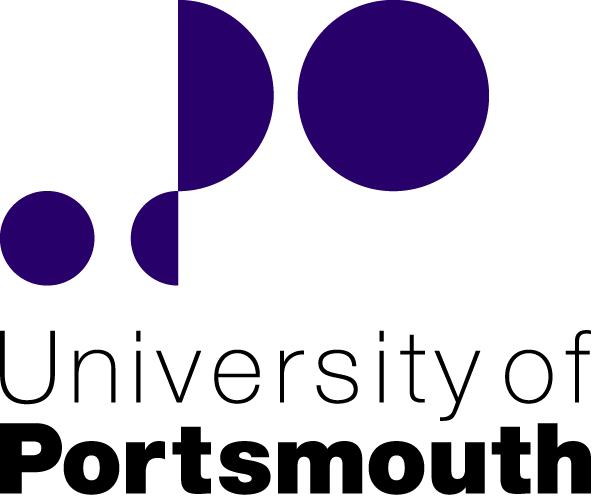 University of Portsmouth School of ComputingStudent and Unit Management System – Maintain System
Requirements SpecificationVersion 1.0Table of Contents1	Introduction	31.1	Purpose	31.2	Scope	31.3	Glossary	41.4	References	51.5	Document Control	52	Overall Description	62.1	Product Perspective	62.2	Product Features	62.3	User Classes and Characteristics	62.4	Operating Environment	72.5	Design and Implementation Constraints	72.6	Assumptions and Dependencies	82.7	System Features	83	External Interface Requirements	83.1	User Interfaces	83.2	Hardware Interfaces	83.3	Software Interfaces	93.4	Communications Interfaces	94	Non-functional Requirements	94.1	Archival	94.2	Audit and Control	94.3	Authentication	94.4	Authorization	94.5	Availability	94.6	Compatibility	104.7	Configurability	104.8	Data Integrity	104.9	Extensibility	104.10	Installation	104.11	Integration	104.12	Leveragability / Reuse	104.13	Licensing	114.14	Localization	114.15	Maintainability	114.16	Multiple Environment Support	114.17	Personalization	114.18	Portability	114.19	Privacy	114.20	Reliability	124.21	Robustness	124.22	Security	124.23	Usability / Achievability	12IntroductionPurposeThis document aims to capture the requirements of the SUMS – Maintain System, primarily the software requirements and description of functionality.This requirements specification will be the basis upon which the system will be designed and implemented.ScopeThe University of Portsmouth’s School of Computing (SoC) maintains a final year project unit management system called Project Units Management System (PUMS). PUMS is used throughout SoC for tracking the progress of a student’s final year project from initial project choices through project approval, supervisor and moderator allocation, project milestones, and up until the date of submission. PUMS is basically a series of linked web pages written using the HTTP and CGI protocols and runs in a web browser connected to the internet.The development of SUMS is carried out via smaller modules. Each module will be a web-based enterprise application written in Java. Each module will provide a web application using Apache Struts and Hibernate, two Java Persistence API (JPA) frameworks. The Struts framework allows for the clean separation of the model from the view and controller, while Hibernate maps the model (actual Java classes) to tables in a relational database.The SUMS – Maintain System is a module of SUMS required to handle the general administrative actions to be carried out on data stored within SUMS.GlossaryReferencesBriggs, J. (2007). SUMS Documentation. Retrieved January 7, 2008, from SUMS web site: http://userweb.port.ac.uk/~briggsj/jimapp/SUMS/index.htmSponsor, S., (1998). IEEE Std 830-1998, IEEE Recommended Practice for Software Requirements Specifications. New York: Institute of Electrical and Electronics Engineers.Document ControlVersion:	1.0Date:	15th January 2008Principals:	Dr. Jim Briggs: Head of Development, Student and Units Management SystemAuthor:	Udeme Ekong: Lead Designer, SUMS – Maintain SystemOrganization:	University of Portsmouth School of ComputingOverall DescriptionProduct PerspectiveThe SUMS – Maintain System is a web-based application for the performance of general administrative actions required in SUMS. The SUMS – Maintain System will work with data stored in the central SUMS database. The SUMS – Maintain System will be available to staff within SoC having granted administrative rights on the SUMS database.Product FeaturesCRUD operations: Users can perform Create, Read, Update and Delete operations on SUMS related data as listed below.StaffStudentUnitUnit InstanceCohortCourseCourse InstanceMilestoneMarking FormUser Classes and CharacteristicsThere is currently only one role, “Administrator.” Users have the ability to perform the tasks listed below.Create new SUMS related dataQuery / Read SUMS related dataUpdate SUMS related dataDelete SUMS related dataDuplicate Milestones based on a Unit Instance and (optionally) adjust the date.Operating EnvironmentServerThe development server will be a machine running Microsoft Windows XP Professional SP2; the development database is MySQL Community Server 5.0. They are both hosted locally.The operating server will be a machine running Linux; the operating database is Oracle. They are both hosted by SoC.The middleware software will be a Java web application server.ClientClients are located both on and off UoP campuses. As a minimum requirement the client machine must have a web browser connected to the internet. Minimum recommended versions are: Internet Explorer 6.0 or Mozilla Firefox 1.0. For notifications, the user requires an internet e-mail address and e-mail reader.NetworkThe SUMS – Maintain System must be run on a Java web or application server within the Soc network. It must be accessible by both users within and outside UoP network who are registered with SoC department.Design and Implementation ConstraintsThe SUMS – Maintain System source code must be written using Sun Microsystems Java programming language, particularly using the Java EE 5 platform. All editing is carried out using the NetBeans 6.0 IDE. The Struts and Hibernate frameworks are integral to the design of the SUMS – Maintain System as they ensure the SUMS – Maintain System adheres to strict principles surrounding the MVC design pattern, while also providing transparent persistence between database and Java objects.A repository containing pertinent the SUMS – Maintain System and related SUMS source code, web pages and documentation is made available for use and reuse. Version control and access by developers are maintained in NetBeans by means of the Subversion system.The end-users should not require any special setup to work with the SUMS – Maintain System web application.Assumptions and DependenciesThe SUMS – Maintain System uses data stored by SUMS on a regular basis. This data must be continually available for the SUMS – Maintain System to function correctly.System FeaturesThe SUMS – Maintain System accepts data from and displays data to clients in the form of HTML and JSP pages. It generates a response either through the HTTP web interface. This data provided in response is acquired through the Hibernate API and is a subset of data available from the SUMS database.External Interface RequirementsUser InterfacesThe SUMS – Maintain System will be available as an accessible menu in SUMS to staff members with appropriate administrative privileges. The SUMS – Maintain System HTML and JSP pages will follow a theme consistent with SUMS.Hardware InterfacesThere are currently no defined hardware interfaces.Software InterfacesThe SUMS – Maintain System uses Java EE and Struts APIs which allows the extension of functionality and web services to users over the internet, so no software interfaces are required.Communications InterfacesThe SUMS – Maintain System works with computers running the TCP/IP protocol. Using the HTTP protocol, these computers can receive and send responses. These responses are provided in HTML format for consumption by a web browser.Non-functional RequirementsArchivalRelevant information is generated from the SUMS database. This information is immediately consumed by the client, so no archival efforts are required.Audit and ControlEvery significant user action gets logged within SUMS.AuthenticationThe SUMS – Maintain System will be available to only SoC staff with administrative rights to the SUMS database. Authentication will be verified on login to SUMS.AuthorizationAll the SUMS – Maintain System development information is available to SUMS development teams.AvailabilityThere are currently no specific availability requirements. A server failure may result in the SUMS – Maintain System being temporarily unavailable.CompatibilityThe SUMS – Maintain System conforms to the standards listed below.Apache Struts 2Hibernate 3.2HTML 4.0HTTP/1.1Java SE 6 / Java EE 5ConfigurabilityThere are currently no defined configurability requirements.Data IntegritySoC already has appropriate procedures in place to ensure data integrity.ExtensibilityAdditional feeds for receiving data may be added as required.InstallationThe SUMS – Maintain System and its necessary components can be installed on any server capable of running a Java web application server.IntegrationUsing the Java EE and Struts APIs, modules of SUMS are free to integrate the functionality of the SUMS – Maintain System as needed.Leveragability / ReuseMany of the components of the SUMS – Maintain System may be reused in other modules of SUMS.LicensingSoC already has appropriate procedures in place to deal with any licensing issues.LocalizationThe SUMS – Maintain System is currently available in the UK/English locale.Further localization is possible using the Struts API.MaintainabilityMaintaining the SUMS – Maintain System requires knowledge of Java EE, Struts 2 and JPA with Hibernate.Multiple Environment SupportThe SUMS – Maintain System is maintained on a local server while in development. All new features are developed and tested before being released to the production server.PersonalizationThere are currently no defined personalization requirements.PortabilityThe SUMS – Maintain System may be ported to any hardware platform supporting all other constraints outlined as non-functional requirements.PrivacyWhere necessary, the SUMS – Maintain System makes use of the HTTPS protocol, instead of HTTP protocol, to ensure data privacy while in transmission between server and user machines.ReliabilityThe data accessed by the SUMS – Maintain System is generated from the SUMS database. This data is considered the definitive repository.RobustnessUsers generating erroneous data are immediately notified through their web browsers or through the Struts API. Users are given the opportunity to correct and resubmit data.SecurityOnly authenticated users are enabled access to the SUMS – Maintain System.Usability / AchievabilityUsers familiar with web browsers should be able to use the SUMS – Maintain System with no training.TermDefinitionAPIApplication Programming InterfaceCGICommon Gateway Interface – Interface between external programs and a web server.ControllerJava Class instance that passes information between the view and model. Usually a Java Servlet.Flat fileComputer file containing data records stored sequentially, with each field instance separated by a delimiter.HTMLHypertext Markup Language.HTTPHypertext Transfer Protocol – Internet standard for data exchange between web server and web browser.HTTPSA secure version of the HTTP protocol.IDEIntegrated Development EnvironmentIEEEThe Institute of Electrical and Electronics Engineers.Java EEJava Platform, Enterprise Edition.JPAJava Persistence APIJSPJavaServer PagesMiddlewareSoftware that connects applications through the network interaction enabling services it provides.ModelApplication logic that interacts with a relational database.PUMSThe Project Units Management System.SoCThe University of Portsmouth’s School of Computing.SUMSThe Student and Unit Management System.UoPThe University of Portsmouth.ViewHTML pages presented to the client.